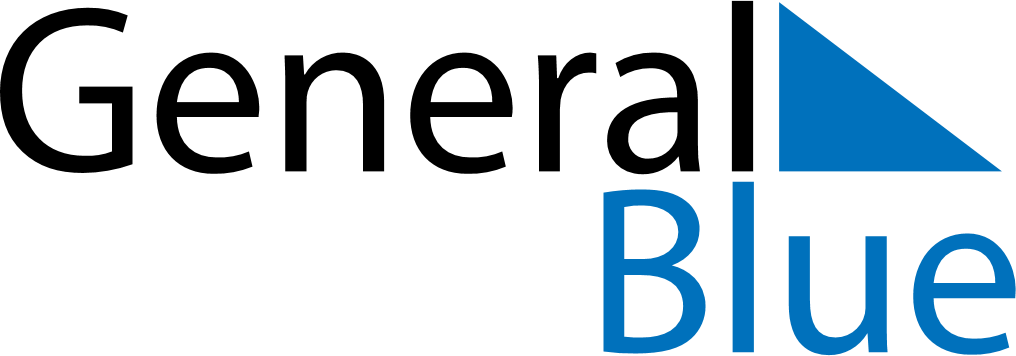 December 1671December 1671December 1671December 1671December 1671SundayMondayTuesdayWednesdayThursdayFridaySaturday12345678910111213141516171819202122232425262728293031